§1320.  Inspection of dwelling units and child-occupied facilities by departmentAny authorized representative of the department, upon presenting the appropriate credentials to the owner or occupant, or a representative of either, may inspect any dwelling unit or child-occupied facility at reasonable times for the purpose of ascertaining the presence of lead-based substances, and may remove samples or objects necessary for laboratory analysis.  Inspections may be made only when there are reasonable grounds to suspect that there are lead-based substances in or upon the exposed surfaces of any dwelling unit or child-occupied facility, or upon the request of either the owner or the occupant with whom children reside, or when a case of lead poisoning has been reported.  [PL 1999, c. 276, §11 (AMD).]SECTION HISTORYPL 1973, c. 367 (NEW). PL 1975, c. 239, §6 (RPR). PL 1991, c. 810, §27 (AMD). PL 1999, c. 276, §11 (AMD). The State of Maine claims a copyright in its codified statutes. If you intend to republish this material, we require that you include the following disclaimer in your publication:All copyrights and other rights to statutory text are reserved by the State of Maine. The text included in this publication reflects changes made through the First Regular and First Special Session of the 131st Maine Legislature and is current through November 1. 2023
                    . The text is subject to change without notice. It is a version that has not been officially certified by the Secretary of State. Refer to the Maine Revised Statutes Annotated and supplements for certified text.
                The Office of the Revisor of Statutes also requests that you send us one copy of any statutory publication you may produce. Our goal is not to restrict publishing activity, but to keep track of who is publishing what, to identify any needless duplication and to preserve the State's copyright rights.PLEASE NOTE: The Revisor's Office cannot perform research for or provide legal advice or interpretation of Maine law to the public. If you need legal assistance, please contact a qualified attorney.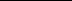 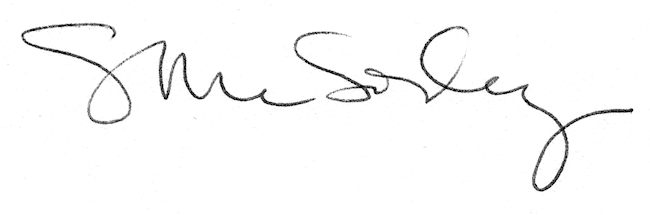 